CURRICULUM VITAE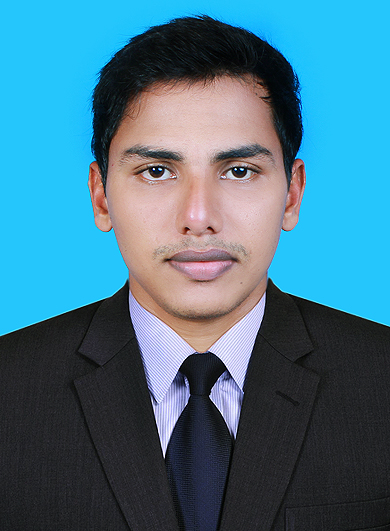 JAFARE-Mail:  jafar.383438@2freemail.com SUMMARY:Accounting professional with one and Half Years of experience,Possesses multiple skills covering many financial areas such asLaws,Ledger Analysis, Financial Statements, Taxation, VAT and Economic Regulations.AREA'S OF EXPERTISE:Book keeping Processing InvoicesPayment's and ReceiptsPetti CashVATRectificationWORK  EXPERIENCE:1 Year Experience as an Accountant Trainee inHM Academy.1.6 Years of Experience as an Accountant inNanma Communication Pvt. Ltd.EDUCATIONAL  QUALIFICATION:Higher  Secondary 2012-2013B.Com (Co-operation) 2014-2017Diploma in P.A.P (Professional Accounting Practices 2016-2017)DUTIES AND RESPONSIBILITIES:Prepares journal entries, Cash and inter fund transferControlling income and expenditureControlling Purchases, Sales, Debit note and Credit noteWriting up the forms and manuals for Accounting and book keeping personalInvolved in preparing monthly managrment reportsOrganizing coordinating the work of juniour accounting personalAssisted treasury team in doing bank reconcilationsHelped to plan manage and report budgetsKEY SKILLS AND COMPETENCIES:Confident with the Accounting software's (TallyERP9,Quickbook,Peachtree)Ability to manage the duties of a storkeeperConfident with the basic office software packages(Excel, Word, PowerPoint)Ability to manage multiple tasks simultaneouslyManagerial and supervisory skillsFast learner with capabilities to lead oneLANGUAGES KNOWN:English, Hindi, Tamil, MalayalamPERSONAL DETAILS:DOB                           : 09-08-1995Sex                             : MaleReligion                      : Islam-MuslimNationality                 : Indian, KeraliteMarital Status             : SingleVisa Status                 : Visit VisaPASSPORT DETAILS:Date of Issue             : 05-08-2015Date of Expiry          : 04-08-2025Place of Issue           : CochinDECLARATION:	Hereby declare that all the information's furnished above are true and correct to the best my knowledge and belief..